 Adderley C of E Primary School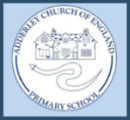 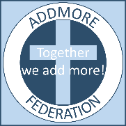 ‘Love your neighbour as yourself’British Science WeekWhat an amazing week it has been and what a wonderful way to inspire our future scientists. The week started off with a bang as the children came to school dressed as scientists; vets, palaeontologists, doctors, nurses and so much more. They all looked fabulous! On Monday the whole school enjoyed a fantastic afternoon filled with fun experiments delivered by Fizz Pop Science. The children were amazed to see different liquids change colour using the PH scales and were very excited to see huge bubbles and other chemical reactions. Each child also made their pot of slime!On Wednesday morning, the Year 5/6 children attended a workshop on coding, presented by Mr Truman, a parent from our federation. The children were fascinated to learn how to send messages safely without them being intercepted/deciphered, with ‘pirates’ being used to show how this could happen. To finish a wonderful week the whole school took part in Adderley’s very first Science Fair and what a huge success it was. It was wonderful to see every child produce an exciting science project. We saw exploding volcanoes, blasting rockets, tiny turtles, wild wind, beautiful rainbows and much, much more. It was lovely to invite parents in to explore the projects and there was a real buzz in the air.  01630 653 829 adderleyadmin@addmorefed.shropshire.sch.uk https://www.adderley.shropshire.sch.uk/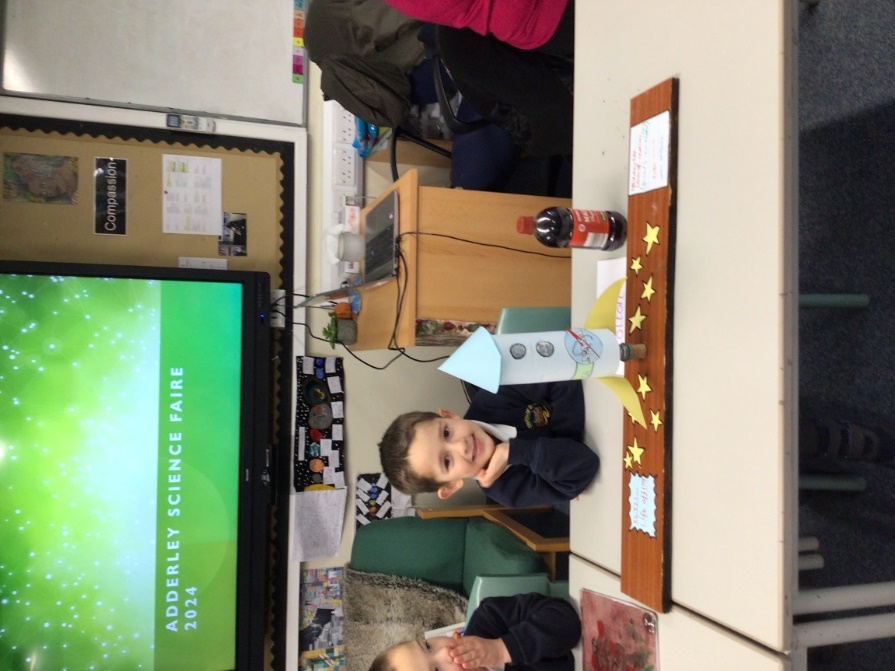 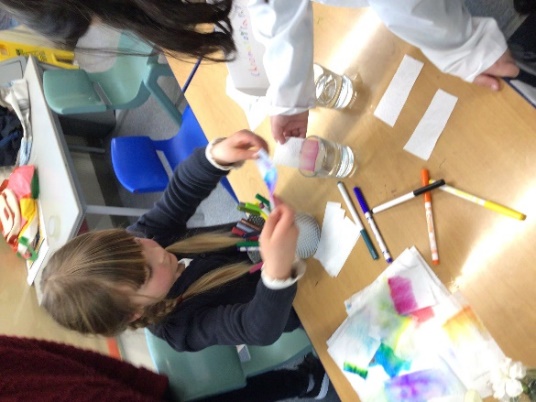 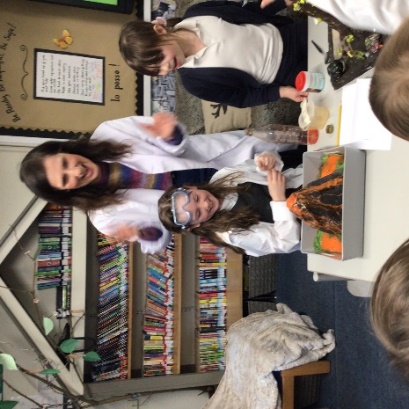 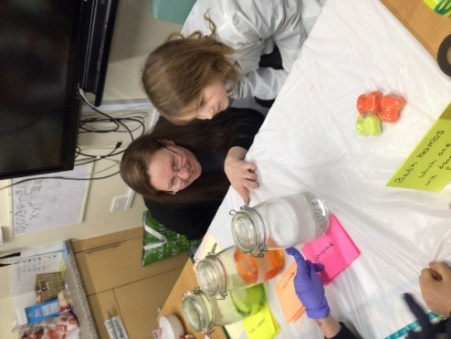 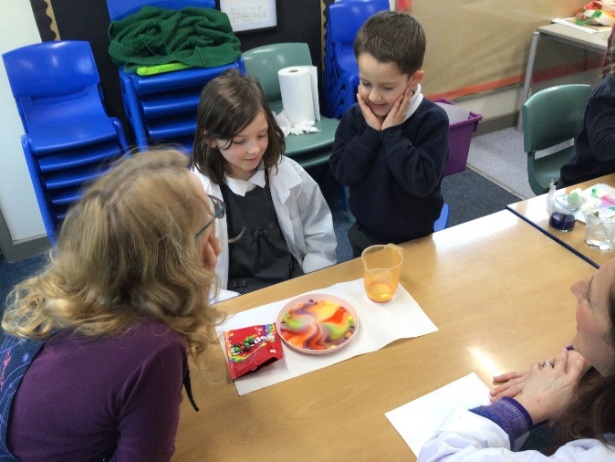 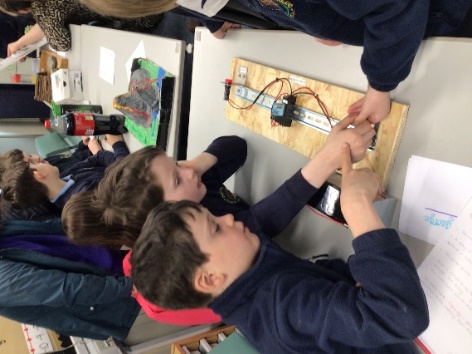 